Zagoruy ViktorExperience:Position applied for: 2nd OfficerDate of birth: 23.09.1966 (age: 51)Citizenship: UkraineResidence permit in Ukraine: YesCountry of residence: UkraineCity of residence: OdessaPermanent address: 55 Prokhorovskaya str app 1Contact Tel. No: +38 (067) 604-28-81E-Mail: vwiktor@ukr.netSkype: viktor zagoruyU.S. visa: NoE.U. visa: NoUkrainian biometric international passport: Not specifiedDate available from: 05.05.2017English knowledge: GoodMinimum salary: 2000 $ per month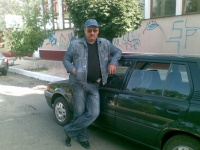 PositionFrom / ToVessel nameVessel typeDWTMEBHPFlagShipownerCrewing3rd Officer30.01.2014-15.04.2014USOLIEBulk Carrier68000-LIBERIAHARVESTER SH.STAFF CENTRE3rd Officer30.10.2013-15.04.2013USOLIEBulk Carrier68000-LIBERIAHARVESTER SHSTAFF CENTRE3rd Officer15.10.2011-22.04.2012ARNICABulk Carrier56000-LIBERIAWIMSLOW MARINE INC.STAFF CENTRE3rd Officer12.01.2011-28.06.2011ST.NICHOLASBulk Carrier42000-LIBERIAMAGENTA MARITIME INCSTAFF CENTRE3rd Officer09.10.2009-17.06.2010ST.VLADIMIRBulk Carrier52000-LIBERIAZOSIMA NAVIGATION CO.INCSEAGULL3rd Officer01.08.2008-09.02.2009ST.GEORGEBulk Carrier52000-LIBERIAUNIMOR SH.COSEAGULL